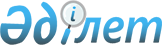 О внесении изменений в решение Жанакорганского районного маслихата от 26 декабря 2019 года №388 "О районном бюджете на 2020-2022 годы"Решение Жанакорганского районного маслихата Кызылординской области от 10 июня 2020 года № 463. Зарегистрировано Департаментом юстиции Кызылординской области 11 июня 2020 года № 7516
      В соответствии со статьей 109 кодекса Республики Казахстан от 4 декабря 2008 года "Бюджетный кодекс Республики Казахстан", подпунктом 1) пункта 1 статьи 6 Закона Республики Казахстан от 23 января 2001 года "О местном государственном управлении и самоуправлении в Республике Казахстан", Жанакорганский районный маслихат РЕШИЛ:
      1. Внести в решение Жанакорганского районного маслихата от 26 декабря 2019 года № 388 "О районном бюджете на 2020-2022 годы" (зарегистрировано в Реестре государственной регистрации нормативных правовых актов за номером 7104, опубликовано в Эталонном контрольном банке нормативных правовых актов Республики Казахстан от 10 января 2020 года) следующие изменения:
      пункт 1 указанного решения изложить в новой редакции:
      "1. Утвердить районный бюджет на 2020-2022 годы согласно приложениям 1, 2 и 3 соответственно, в том числе на 2020 год в следующем объеме:
      1) доходы – 23 809 714,8 тысяч тенге, в том числе:
      налоговые поступления – 2 044 828 тысяч тенге;
      неналоговые поступления – 7 045 тысяч тенге;
      поступления от продажи основного капитала – 43 743 тысяч тенге;
      поступления трансфертов – 21 714 098,8 тысяч тенге;
      2) затраты – 23 927 725,9 тысяч тенге;
      3) чистое бюджетное кредитование – 1 464 614 тысяч тенге:
      бюджетные кредиты – 1 585 137 тысяч тенге;
      погашение бюджетных кредитов – 120 523 тысяч тенге;
      4) сальдо по операциям с финансовыми активами – 0:
      приобретение финансовых активов – 0;
      поступления от продажи финансовых активов государства – 0;
      5) дефицит (профицит) бюджета – - 1 464 614 тысяч тенге;
      6) финансирование дефицита (использование профицита) бюджета – 1 464 614 тысяч тенге;
      7) используемые остатки бюджетных средств – 118 011,1 тысяч тенге.".
      Приложение 1, 5 к решению изложить в новой редакции согласно приложению 1, 2 к настоящему решению.
      2. Настоящее решение вводится в действие с 1 января 2020 года и подлежит официальному опубликованию. Районный бюджет на 2020 год Перечень бюджетных инвестиционных проектов на 2020 год
					© 2012. РГП на ПХВ «Институт законодательства и правовой информации Республики Казахстан» Министерства юстиции Республики Казахстан
				
      Председатель внеочередной ХLV сессии Жанакорганского районного маслихата

А. Кыстаубаева

      Исполняющий обязанности секретаря Жанакорганского районного маслихата

С. Абдуллаев
Приложение 1к решению Жанакорганскогорайонного маслихата от10 июня 2020 года № 463Приложение 1к решению Жанакорганского районного маслихата от 26 декабря 2019 года №388
Категория
Категория
Категория
Категория
Сумма, тысяч тенге
Класс
Класс
Класс
Сумма, тысяч тенге
Подкласс
Подкласс
Сумма, тысяч тенге
Наименование
Сумма, тысяч тенге
1. Поступления
23 809 714,8
1
Налоговые поступления
2 044 828
01
Подоходный налог
491 673
1
Корпоративный подоходный налог
60 000
2
Индивидуальный подоходный налог
431 673
03
Социальный налог
479 139
1
Социальный налог
479 139
04
Hалоги на собственность
1 038 682
1
Hалоги на имущество
1 036 182
5
Единый земельный налог
2 500
05
Внутренние налоги на товары, работы и услуги
28 646
2
Акцизы
6 977
3
Поступления за использование природных и других ресурсов
13 707
4
Сборы за ведение предпринимательской и профессиональной деятельности
7 681
5
Налог на игорный бизнес
281
08
Обязательные платежи, взимаемые за совершение юридически значимых действий и (или) выдачу документов уполномоченными на то государственными органами или должностными лицами
6 688
1
Государственная пошлина
6 688
2
Неналоговые поступления
7 045
01
Доходы от государственной собственности
7 045
5
Доходы от аренды имущества, находящегося в государственной собственности
6 924
7
Вознаграждения по кредитам, выданным из государственного бюджета
121
3
Поступления от продажи основного капитала
43 743
03
Продажа земли и нематериальных активов
43 743
1
Продажа земли
43 743
4
Поступления трансфертов
21 714 098,8
01
Трансферты из нижестоящих органов государственного управления
3 433,8
3
Трансферты из бюджетов городов районного значения, сел, поселков, сельских округов
3 433,8
02
Трансферты из вышестоящих органов государственного управления
21 710 665
2
Трансферты из областного бюджета
21 710 665
Функциональная группа
Функциональная группа
Функциональная группа
Функциональная группа
Сумма,

тысяч тенге
Администратор бюджетных программ
Администратор бюджетных программ
Администратор бюджетных программ
Сумма,

тысяч тенге
Программа
Программа
Сумма,

тысяч тенге
Затраты
23 927 725,9
01
Государственные услуги общего характера
1 565 705
112
Аппарат маслихата района (города областного значения)
28 863
001
Услуги по обеспечению деятельности маслихата района (города областного значения)
28 863
122
Аппарат акима района (города областного значения)
199 237
001
Услуги по обеспечению деятельности акима района (города областного значения)
149 237
106
Проведение мероприятий за счет чрезвычайного резерва местного исполнительного органа для ликвидации чрезвычайных ситуаций социального, природного и техногенного характера
50 000
452
Отдел финансов района (города областного значения)
1 168 357
001
Услуги по реализации государственной политики в области исполнения бюджета и управления коммунальной собственностью района (города областного значения)
61 825
003
Проведение оценки имущества в целях налогообложения
1 618
010
Приватизация, управление коммунальным имуществом, постприватизационная деятельность и регулирование споров, связанных с этим
1 370
113
Целевые текущие трансферты нижестоящим бюджетам
1 103 544
805
Отдел государственных закупок района (города областного значения)
20 659
001
Услуги по реализации государственной политики в области государственных закупок на местном уровне
20 659
453
Отдел экономики и бюджетного планирования района (города областного значения)
44 366
001
Услуги по реализации государственной политики в области формирования и развития экономической политики, системы государственного планирования
44 366
458
Отдел жилищно-коммунального хозяйства, пассажирского транспорта и автомобильных дорог района (города областного значения)
20 809
001
Услуги по реализации государственной политики на местном уровне в области жилищно-коммунального хозяйства, пассажирского транспорта и автомобильных дорог
20 809
466
Отдел архитектуры, градостроительства и строительства района (города областного значения)
3 821
040
Развитие объектов государственных органов
3 821
493
Отдел предпринимательства, промышленности и туризма района (города областного значения)
18 167
001
Услуги по реализации государственной политики на местном уровне в области развития предпринимательства, промышленности и туризма
18 167
801
Отдел занятости, социальных программ и регистрации актов гражданского состояния района (города областного значения)
61 426
001
Услуги по реализации государственной политики на местном уровне в сфере занятости, социальных программ и регистрации актов гражданского состояния
61 193
003
Капитальные расходы государственного органа
233
02
Оборона
25 381
122
Аппарат акима района (города областного значения)
22 195
005
Мероприятия в рамках исполнения всеобщей воинской обязанности
22 195
122
Аппарат акима района (города областного значения)
3 186
007
Мероприятия по профилактике и тушению степных пожаров районного (городского) масштаба, а также пожаров в населенных пунктах, в которых не созданы органы государственной противопожарной службы
3 186
03
Общественный порядок, безопасность, правовая, судебная, уголовно-исполнительная деятельность
27 429
458
Отдел жилищно - коммунального хозяйства, пассажирского транспорта и автомобильных дорог района (города областного значения)
27 429
021
Обеспечение безопасности дорожного движения в населенных пунктах
27 429
04
Образование
12 612 172
464
Отдел образования района (города областного значения)
110 664
009
Обеспечение деятельности организаций дошкольного воспитания и обучения
34 676
040
Реализация государственного образовательного заказа в дошкольных организациях образования
75 988
464
Отдел образования района (города областного значения)
11 974 467
003
Общеобразовательное обучение
11 672 189
006
Дополнительное образование для детей
302 278
466
Отдел архитектуры, градостроительства и строительства района (города областного значения)
9 363
021
Строительство и реконструкция объектов начального, основного среднего и общего среднего образования
9 363
464
Отдел образования района (города областного значения)
517 678
001
Услуги по реализации государственной политики на местном уровне в области образования
58 848
004
Информатизация системы образования в государственных учреждениях образования района (города областного значения)
348 926
005
Приобретение и доставка учебников, учебно – методических комплексов для государственных учреждений образования района (города областного значения)
72 336
007
Проведение школьных олимпиад, внешкольных мероприятий и конкурсов районного (городского) масштаба
828
015
Ежемесячные выплаты денежных средств опекунам (попечителям) на содержание ребенка – сироты (детей - сирот), и ребенка (детей), оставшегося без попечения родителей
12 848
029
Обследование психического здоровья детей и подростков и оказание психолого – медико – педагогической консультативной помощи населению
19 019
067
Капитальные расходы подведомственных государственных учреждений и организаций
4 873
06
Социальная помощь и социальное обеспечение
3 100 095,9
464
Отдел образования района (города областного значения)
3 533
030
Содержание ребенка (детей), переданного патронатным воспитателям
3 533
801
Отдел занятости, социальных программ и регистрации актов гражданского состояния района (города областного значения)
1 853 755,9
010
Государственная адресная социальная помощь
1 853 755,9
801
Отдел занятости, социальных программ и регистрации актов гражданского состояния района (города областного значения)
1 197 914
004
Программа занятости
901 447
006
Оказание социальной помощи на приобретение топлива специалистам здравоохранения, образования, социального обеспечения, культуры, спорта и ветеринарии в сельской местности в соответствии с законодательством Республики Казахстан
53 200
007
Оказание жилищной помощи
7 520
008
Социальная поддержка граждан, награжденных от 26 июля 1999 года орденами "Отан", "Данк", удостоенных высокого звания "Халыққаһарманы", почетных званий республики
60
009
Материальное обеспечение детей – инвалидов, воспитывающихся и обучающихся на дому
7 863
011
Социальная помощь отдельным категориям нуждающихся граждан по решениям местных представительных органов
92 431
014
Оказание социальной помощи нуждающимся гражданам на дому
16 350
017
Обеспечение нуждающихся инвалидов обязательными гигиеническими средствами и предоставление услуг специалистами жестового языка, индивидуальными помощниками в соответствии с индивидуальной программой реабилитации инвалида
65 795
023
Обеспечение деятельности центров занятости населения
53 248
801
Отдел занятости, социальных программ и регистрации актов гражданского состояния района (города областного значения)
44 893
018
Оплата услуг по зачислению, выплате и доставке пособий и других социальных выплат
2 599
020
Размещение государственного социального заказа в неправительственных организациях
12 738
050
Реализация Плана мероприятий по обеспечению прав и улучшению качества жизни инвалидов в Республике Казахстан на 2012-2018 годы
29 556
07
Жилищно– коммунальное хозяйство
306 116
458
Отдел жилищно– коммунального хозяйства, пассажирского транспорта и автомобильных дорог района (города областного значения)
9 910
002
Изъятие, в том числе путем выкупа земельных участков для государственных надобностей и связанное с этим отчуждение недвижимого имущества
9 575
049
Проведение энергетического аудита многоквартирных жилых домов
335
466
Отдел архитектуры, градостроительства и строительства района (города областного значения)
27 652
003
Проектирование и (или) строительство, реконструкция жилья коммунального жилищного фонда
15 276
004
Проектирование, развитие, обустройство и (или) приобретение инженерно-коммуникационной инфраструктуры
12 376
458
Отдел жилищно– коммунального хозяйства, пассажирского транспорта и автомобильных дорог района (города областного значения
266 054
027
Организация эксплуатации сетей газификации, находящихся в коммунальной собственности районов (городов областного значения)
225 894
029
Развитие системы водоснабжения и водоотведения 
40 160
458
Отдел жилищно– коммунального хозяйства, пассажирского транспорта и автомобильных дорог района (города областного значения)
2 500
016
Обеспечение санитарии населенных пунктов
2 500
08
Культура, спорт, туризм и информационное пространство
424 445,4
455
Отдел культуры и развития языков района (города областного значения)
97 134
003
Поддержка культурно – досуговой работы
97 134
465
Отдел физической культуры и спорта района (города областного значения)
91 635,4
001
Услуги по реализации государственной политики на местном уровне в сфере физической культуры и спорта
17 686
005
Развитие массового спорта и национальных видов спорта
54 653
006
Проведение спортивных соревнований на районном (города областного значения) уровне
5 279
007
Подготовка и участие членов сборных команд района (города областного значения) по различным видам спорта на областных спортивных соревнованиях
13 571,4
032
Капитальные расходы подведомственных государственных учреждений и организаций
446
455
Отдел культуры и развития языков района (города областного значения)
170 660
006
Функционирование районных (городских) библиотек
169 563
007
Развитие государственного языка и других языков народа Казахстана
1 097
456
Отдел внутренней политики района (города областного значения)
4 637
002
Услуги по проведению государственной информационной политики
4 637
455
Отдел культуры и развития языков района (города областного значения)
25 302
001
Услуги по реализации государственной политики на местном уровне в области развития языков и культуры
22 120
032
Капитальные расходы подведомственных государственных учреждений и организаций
3 182
456
Отдел внутренней политики района (города областного значения)
35 077
001
Услуги по реализации государственной политики на местном уровне в области информации, укрепления государственности и формирования социального оптимизма граждан
21 956
003
Реализация мероприятий в сфере молодежной политики
13 121
09
Топливно– энергетический комплекс и недропользование
70 440
458
Отдел жилищно– коммунального хозяйства, пассажирского транспорта и автомобильных дорог района (города областного значения)
70 440
036
Развитие газотранспортной системы
70 440
10
Сельское, водное, лесное, рыбное хозяйство, особо охраняемые природные территории, охрана окружающей среды и животного мира, земельные отношения
133 567
462
Отдел сельского хозяйства района (города областного значения)
32 254
001
Услуги по реализации государственной политики на местном уровне в сфере сельского хозяйства
32 254
466
Отдел архитектуры, градостроительства и строительства района (города областного значения)
13 795
010
Развитие объектов сельского хозяйстваv
13 795
473
Отдел ветеринарии района (города областного значения)
2 156
001
Услуги по реализации государственной политики на местном уровне в сфере ветеринарии
2 156
463
Отдел земельных отношений района (города областного значения)
30 689
001
Услуги по реализации государственной политики в области регулирования земельных отношений на территории района (города областного значения)
17 858
004
Организация работ по зонированию земель
12 831
462
Отдел сельского хозяйства района (города областного значения)
54 673
099
Реализация мер по оказанию социальной поддержки специалистов
54 673
11
Промышленность, архитектурная, градостроительная и строительная деятельность
31 011
466
Отдел архитектуры, градостроительства и строительства района (города областного значения)
31 011
001
Услуги по реализации государственной политики на местном уровне в области строительства
31 011
12
Транспорт и коммуникации
195 739
458
Отдел жилищно– коммунального хозяйства, пассажирского транспорта и автомобильных дорог района (города областного значения)
173 863
023
Обеспечение функционирования автомобильных дорог
25 750
045
Капитальный и средний ремонт автомобильных дорог районного значения и улиц населенных пунктов
5 066
051
Реализация приоритетных проектов транспортной инфраструктуры
143 047
458
Отдел жилищно– коммунального хозяйства, пассажирского транспорта и автомобильных дорог района (города областного значения)
21 876
037
Субсидирование пассажирских перевозок по социально значимым городским (сельским), пригородным и внутрирайонным сообщениям
21 876
13
Прочие
1 132 314
452
Отдел финансов района (города областного значения)
45 360
012
Резерв местного исполнительного органа района (города областного значения)
45 360
458
Отдел жилищно– коммунального хозяйства, пассажирского транспорта и автомобильных дорог района (города областного значения)
546 747
064
Развитие социальной и инженерной инфраструктуры в сельских населенных пунктах в рамках проекта "Ауыл-Ел бесігі"
546 747
464
Отдел образования района (города областного значения)
540 207
077
Реализация мероприятий по социальной и инженерной инфраструктуре в сельских населенных пунктах в рамках проекта "Ауыл-Ел бесігі"
540 207
14
Обслуживание долга
234,6
452
Отдел финансов района (города областного значения)
234,6
013
Обслуживание долга местных исполнительных органов по выплате вознаграждений и иных платежей по займам из областного бюджета
234,6
15
Трансферты
4 303 076
452
Отдел финансов района (города областного значения)
4 303 076
006
Возврат неиспользованных (недоиспользованных) целевых трансфертов
13 251,5
024
Целевые текущие трансферты из нижестоящего бюджета на компенсацию потерь вышестоящего бюджета в связи с изменением законодательства
359 018
038
Субвенции
3 929 336
054
Возврат сумм неиспользованных (недоиспользованных) целевых трансфертов, выделенных из республиканского бюджета за счет целевого трансферта из Национального фонда Республики Казахстан
1 470,5
3. Чистое бюджетное кредитование
1 464 614
Бюджетные кредиты
1 585 137
4
Образование
519 501,8
466
Отдел архитектуры, градостроительства и строительства района (города областного значения)
22 681,9
037
Строительство и реконструкция объектов дошкольного воспитания и обучения
22 681,9
464
Отдел образования района (города областного значения)
496 819,9
003
Общеобразовательное обучение
76 878,9
067
Капитальные расходы подведомственных государственных учреждений и организаций
419 941
6
Социальная помощь и социальное обеспечение
134 647
455
Отдел культуры и развития языков района (города областного значения)
134 647
088
Кредитование бюджетов города районного значения, села, поселка, сельского округа для финансирования мер в рамках Дорожной карты занятости
134 647
07
Жилищно– коммунальное хозяйство
13 667
458
Отдел жилищно-коммунального хозяйства, пассажирского транспорта и автомобильных дорог района (города областного значения)
13 667
081
Кредитование на проведение капитального ремонта общего имущества объектов кондоминиумов
13 667
8
Культура, спорт, туризм и информационное пространство
587 271,2
466
Отдел архитектуры, градостроительства и строительства района (города областного значения)
200 787,5
011
Развитие объектов культуры
200 787,5
466
Отдел архитектуры, градостроительства и строительства района (города областного значения
386 483,7
008
Развитие объектов спорта
386 483,7
10
Сельское, водное, лесное, рыбное хозяйство, особо охраняемые природные территории, охрана окружающей среды и животного мира, земельные отношения
330 050
462
Отдел сельского хозяйства района (города областного значения)
330 050
008
Бюджетные кредиты для реализации мер социальной поддержки специалистов
330 050
5
Погашение бюджетных кредитов
120 523
1
Погашение бюджетных кредитов, выданных из государственного бюджета
120 523
13
Погашение бюджетных кредитов, выданных из местного бюджета физическим лицам
120 523
4. сальдо по операциям с финансовыми активами
0
приобретение финансовых активов
0
5.Дефицит (профицит) бюджета
-1 464 614
6.Финансирование дефицита (использование профицита)бюджета
1 464 614
7
Поступление займов
1 585 137
2
Договоры займа
1 585 137
03
Займы, получаемые местным исполнительным органом района (города областного значения)
1 585 137
16
Погашение займов
120 523
452
Отдел финансов района (города областного значения)
120 523
008
Погашение долга местного исполнительного органа перед вышестоящим бюджетом
120 523
8
Используемые остатки бюджетных средств
118 011,1
1
Остатки бюджетных средств
118 011,1
01
Остатки бюджетных средств
118 011,1Приложение 2к решению Жанакорганскогорайонного маслихата от10 июня 2020 года № 463Приложение 5к решению Жанакорганского районного маслихата от 26 декабря 2019 года №388
Функциональная группа
Функциональная группа
Функциональная группа
Функциональная группа
Сумма, тысяч тенге
Администратор бюджетных программ
Администратор бюджетных программ
Администратор бюджетных программ
Сумма, тысяч тенге
Администратор бюджетных программ
Администратор бюджетных программ
Сумма, тысяч тенге
Программа
Программа
Сумма, тысяч тенге
Всего
1 347 803,8
1
Государственные услуги общего характера
3 821
466
Отдел строительства района (города областного значения)
3 821
040
Развитие объектов государственных органов
3 821
Подготовка проектно-сметную документацию для нового строительства здании аппарата акима сельского округа Келинтобе (вместе сгосударственной экспертизы)
3 821
4
Образование
32 044,9
466
Отдел архитектуры, градостроительства и строительства района (города областного значения)
32 044,9
037
Строительство и реконструкция объектов дошкольного воспитания и обучения
22 681,9
Реконструкция системы теплоснабжения детского сада №5 "Балғын" в поселке Жанакорган Кызылординской области
22 681,9
021
Строительство и реконструкция объектов начального, основного среднего и общего среднего образования
9 363
Подготовка проектно-сметную документацию для строительства дополнительного спортзала и столовой, мастерской для школы № 255 села Билибай
8 246
На проведение комплексной вневедомственной экспертизы рабочего проекта строительства школы на 600 мест по улице Байкенжеева поселка Жанакорган
617
На начало проектно-сметной документации (с государственной экспертизой) к рабочему проекту реконструкции и расширения здания школы № 167
500
7
Жилищно – коммунальное хозяйство
93 685
466
Отдел архитектуры, градостроительства и строительства района (города областного значения)
27 652
003
Проектирование и (или) строительство, реконструкция жилья коммунального жилищного фонда
15 276
На проектно-сметную документацию на строительство 2-х квартирной 3-х комнатной 10 домов в поселке Жанакорган (проведением государственной экспертизы)
9 673
На проектно-сметную документацию на строительство 18 квартирной 2 домов в селе Жанакорган (проведением государственной экспертизы)
5 603
004
Проектирование и (или) строительство, реконструкция коммунального жилищного фонда
12 376
На проектные работы инфраструктуры сельскому округу Бесарык (проведением государственной экспертизы)
2 758
Разработка проектно-сметной документации на строительство инженерно-коммуникационной инфраструктуры массивов на орошаемых землях, вновь вводимых в эксплуатацию в сельском округе Суттикудык
9 618
458
Отдел жилищно-коммунального хозяйства, пассажирского транспорта и автомобильных дорог района (города областного значения)
25 872,7
027
Организация эксплуатации сетей газификации, находящихся в коммунальной собственности районов (городов областного значения)
25 872,7
Разработка проектной документации по газификации коммунального государственного учреждения №223 общеобразовательной школы населенного пункта Томенарык
1 910,9
Разработка проектной документации по газификации коммунального государственного учреждения №247 общеобразовательной школы в станции Бесарык
1 899,2
Разработка проектной документации по газификации коммунального государственного учреждения №256 общеобразовательной школы населенного пункта Тугискен
1 946
Разработка проектной документации по газификации коммунального государственного учреждения №194 общеобразовательной школы населенного пункта Сунаката
2 045,8
Разработка проектной документации по газификации коммунального государственного учреждения №192 общеобразовательной школы населенного пункта Келинтобе
2 058,1
Разработка проектной документации по газификации коммунального государственного учреждения №55 общеобразовательной школы населенного пункта Бирлик
1 905
Разработка проектной документации по газификации коммунального государственного учреждения №52 общеобразовательной школы имени Б. Аралбаев населенного пункта Суттикудык
1 986,9
Разработка проектной документации по газификации коммунального государственного учреждения №162 общеобразовательной школы населенного пункта Кожамберди
2 045,5
Разработка проектной документации по газификации коммунального государственного учреждения №221 общеобразовательной школы населенного пункта Аккум
1 826
Разработка проектной документации по газификации коммунального государственного учреждения №161 общеобразовательной школы населенного пункта Косуиенки
1 986,5
Разработка проектной документации по газификации коммунального государственного учреждения №196 общеобразовательной школы населенного пункта Акжол
2 177,1
Разработка проектной документации по газификации коммунального государственного учреждения №164 общеобразовательной школы населенного пункта Куттыкожа
1 986,5
Разработка проектной документации по газификации коммунального государственного учреждения №209 общеобразовательной школы населенного пункта Тугискен
2 099,2
458
Отдел жилищно-коммунального хозяйства, пассажирского транспорта и автомобильных дорог района (города областного значения)
40 160
029
Развитие системы водоснабжения и водоотведения 
40 160
Для разработки проектно-сметной документации для полного обеспечения питьевой водой населенный пункт Сунаката
12 928
Для разработки проектно-сметной документации для полного обеспечения питьевой водой населенный пункт Енбек
7 996
Для разработки проектно-сметной документации для полного обеспечения питьевой водой населенный пункт Екпинди
3 867
Для разработки проектно-сметной документации для полного обеспечения питьевой водой населенный пункт Томенарык
15 369
8
Культура, спорт, туризм и информационное пространство
587 271
466
Отдел архитектуры, градостроительства и строительства района (города областного значения)
587 271
011
Развитие объектов культуры
200 788
Реконструкция здания сельского клуба "Тугискен" в Аккорганском сельском округе, Жанакорганский район, Кызылординская область
200 788
008
Развитие объектов спорта
386 484
Реконструкция центрального стадиона в поселке Жанакорган Жанакорганского района
347 812
Строительство тренажерной и стритбольной площадки в поселке Жанакорган Жанакорганского района
19 565
Строительство тренажерной и стритбольной площадки в населенном пункте Тугискен Жанакорганского района
19 106
9
Топливно - энергетический комплекс и недропользование
70 440
458
Отдел жилищно - коммунального хозяйства, пассажирского транспорта и автомобильных дорог района (города областного значения)
70 440
036
Развитие газотранспортной системы
70 440
Строительство (подводка) внутри квартальных систем газопровода в поселке Жанакорган Жанакорганского района
70 440
10
Сельское, водное, лесное, рыбное хозяйство, особо охраняемые природные территории, охрана окружающей среды и животного мира, земельные отношения
13 795
466
Отдел архитектуры, градостроительства и строительства района (города областного значения)
13 795
010
Развитие объектов сельского хозяйства
13 795
Строительство скотомогильника (биотермической ямы) на территории сельского округа Томенарык Жанакорганского района
6 878,3
Строительство скотомогильника (биотермической ямы) на территории сельского округа Жанарык Жанакорганского района
6 916,7
13
Прочие
546 747
458
Отдел жилищно - коммунального хозяйства, пассажирского транспорта и автомобильных дорог района (города областного значения)
546 747
064
Развитие социальной и инженерной инфраструктуры в сельских населенных пунктах в рамках проекта "Ауыл-Ел бесігі"
546 747
Строительство сервисной линии подводки водопровода к жилым домам поселка Жанакорган Жанакорганского района
495 160
Софинансирование проекта "Строительство сервисной линии подводки водопровода к жилым домам поселка Жанакорган Жанакорганского района" из областного бюджета
38 881
Софинансирование проекта "Строительство сервисной линии подводки водопровода к жилым домам поселка Жанакорган Жанакорганского района" из районного бюджета
12 706